PGMS Week of April 27Home of the CougarsDear Pine Grove Middle Families,We have completed another week of Remote Learning! I want to thank all of the students, parents, staff and teachers who have worked very hard this week.  At this time please know that the school building is closed, no staff are on-site. Principal MagnessThis information will be helpful if you are having trouble with the microphone on the device:Windows 10 MicrophoneWhen using the built-in or an external microphone in Windows 10 sometimes the signal may be muted. This will give an error that the application cannot “hear” or see activity from the microphone. Or there will simply be nothing recorded in an application.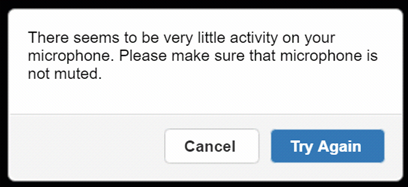 Right-click the Speaker Icon  in the bottom right-hand side of the system tray. 
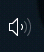 Select Recording Devices from the menu options.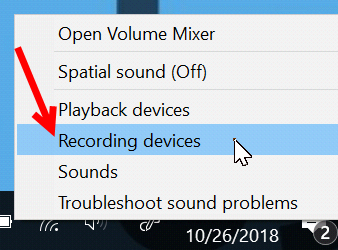 Double-click the microphone or recording device in use. The example below shows the internal microphone. 
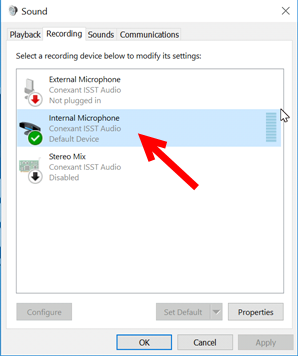 Click the Levels Tab (1) and then make sure that there is not a mute indication on the small speaker icon (2).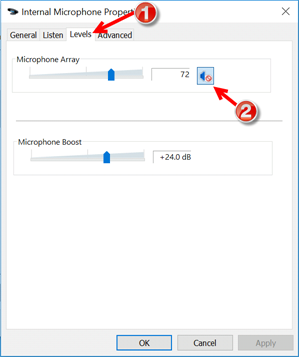 Click the icon to remove the muting.
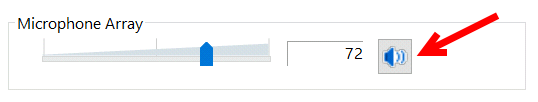 
6. Click the OK button to save the changes.
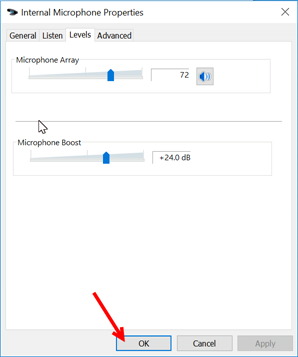 If you would like to have printed packets of materials sent to your home for your child, please visit this website to complete this request:Link for students in grades 6-12: https://docs.google.com/forms/d/e/1FAIpQLSdjdWINulyDwze7FYPdT6RN6apA7yYTGBtqwWsOX8AyMaC1YQ/viewform?usp=sf_link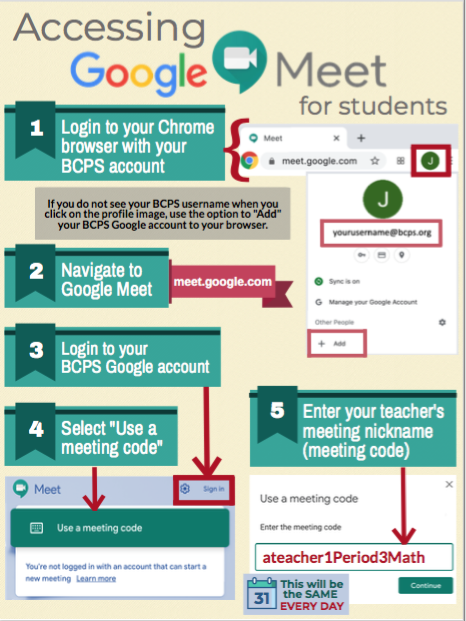 Link for social and emotional support for the BCPS Community:https://scs.bcps.org/departments/social_emotional_supportYEARBOOK: Hi Cougars! Back in September the talented PGMS yearbook staff designed a yearbook cover called “Locked in Memories”.  Little did we know that March would bring such a change to our lives with social distancing and online school, as we stay at Home to Save Lives during the Covid-19 Pandemic.  The 2019-2020 yearbook is filled with pictures of good times and dear friends, and a special message from the faculty to you.  Please purchase a yearbook today!  Supplies are limited, so don’t miss out! Yearbooks are on sale for $28 at yearbookforever.com.  If you have any questions, please email Mrs. Mullins at kscott@bcps.org.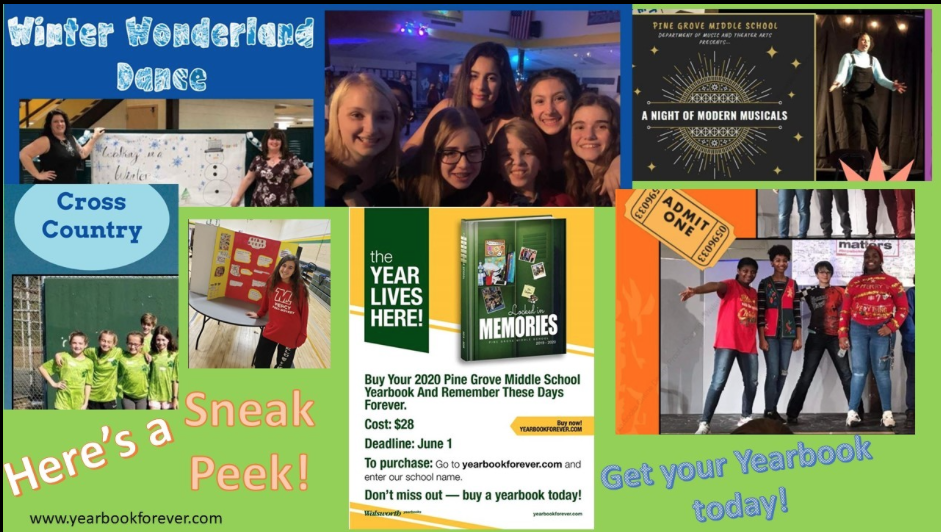 COMMUNICATIONIn an effort to increase communication, PLEASE FOLLOW US ON: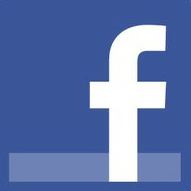                Facebook at:  facebook.com/pg/PineGroveMiddle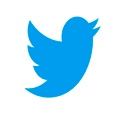      Twitter at: @PGMSinBCPS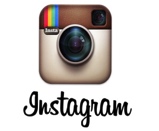      Instagram at: pgms.bcps. BCPS Website: https://pinegrovems.bcps.orgComcast is offering free Internet for a limited time:  See link belowhttps://corporate.comcast.com/press/releases/internet-essentials-low-income-broadband-coronavirus-pandemic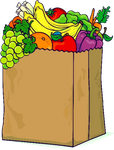 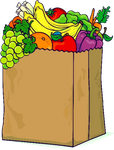 In alignment with the state-mandated extended closure of school buildings, Baltimore County Public Schools will distribute free meals to students through Friday, May 15. Beginning April 20, students will receive a breakfast, lunch, and snack on Monday through Wednesday. On Thursday, students will receive two breakfasts, two lunches, and two snacks for Thursday and Friday. Meals will no longer be distributed on Friday. Students do not need be present to receive meals in the parking lots of the locations identified below on weekdays through Thursday, May 14, 2020.BCPS LocationsArbutus Elementary SchoolBaltimore Highlands Elementary SchoolBattle Grove Elementary SchoolBerkshire Elementary School Carney Elementary SchoolCarriage Hill ApartmentsChadwick Elementary SchoolChesapeake High SchoolChurch Lane Elementary School (as of Thursday, Mar. 26)Cove Village Apartments, Essex, in front of rental officeDeep Creek Middle SchoolDeer Park Middle SchoolDulaney High SchoolDundalk Elementary SchoolDundalk High SchoolElmwood Elementary SchoolFeatherbed Elementary SchoolGeneral John Stricker Middle School (as of Thursday, Mar. 26)Glyndon Elementary SchoolHalstead AcademyHawthorne Elementary SchoolJohnnycake Elementary SchoolKings Point Shopping Center in front of Kiddie KoachLansdowne High SchoolLogan Elementary SchoolMiddle River Middle SchoolMilbrook Elementary SchoolNew Town High SchoolOakleigh Elementary SchoolOwings Mills Elementary SchoolPadonia Elementary SchoolParkville High SchoolPleasant Plains Elementary SchoolRiverview Elementary SchoolRosedale LibrarySaddle Brooke ApartmentsSandy Plains Elementary SchoolScotts Branch Elementary SchoolSollers Point Multi-Purpose CenterSparrows Point High SchoolStemmers Run Middle SchoolSt. Peter Evangelical Lutheran Church, Eastern Ave.Sussex Elementary SchoolWestchester Elementary SchoolWestland Gardens ApartmentsWhispering Woods Complex Winfield Elementary SchoolWoodlawn Middle SchoolWoodmoor Elementary SchoolWoodmoor Shopping Center